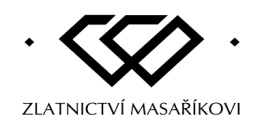                    ODSTOUPENÍ OD KUPNÍ SMLOUVYKupující : Jméno a příjmení : ...............................................................................Adresa : ................................................................................................Telefon: ................................E-mail :....................................................Prodávající:  Zlatnictví Masaříkovi, Protzkarova 51, 686 01 Uh.HradištěČíslo objednávky (VS): ..........................Datum prodeje :......................Kód produktu : ............................... Cena : .....................................KčČíslo vašeho bankovního účtu : ............................................................Dne : ............................          Podpis kupujícího : ..................................